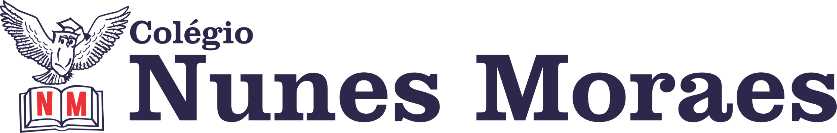 “O segredo de progredir é começar”FELIZ SEXTA-FEIRA!1ª aula: 7:20h às 8:15h – PORTUGUÊS – PROFESSORA: TATYELLEN PAIVAO link dessa aula será disponibilizado no grupo dos alunos.1º passo: Atente-se à explicação do gênero fotodenúncia.2º passo: Realize o a limpo da produção textual do “Você constrói”. – pág. 36 e 37 Faça foto das atividades que você realizou e envie para coordenação Islene(9.9150-3684)2ª aula: 8:15h às 9:10h – MATEMÁTICA – PROFESSOR: DENILSON SOUSAO link dessa aula será disponibilizado no grupo dos alunos.1° passo: Abra o livro na página 44 para resolver a questão 06Obs.: o aluno que não conseguir ter acesso a videoconferência na plataforma Google Meet, deve fazer seguinte: Resolva as questões da página 44. Faça a correção das questões conferindo o gabarito a seguir: 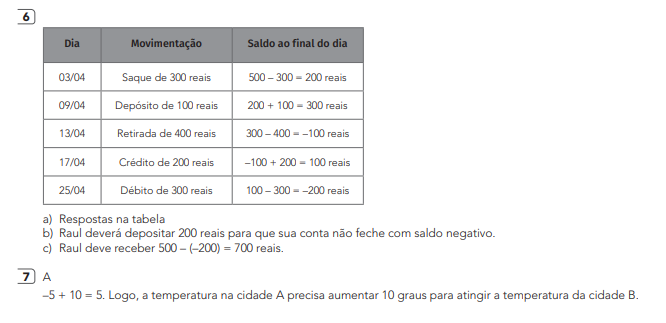 2° passo: Faça a leitura da página 46 e 47Faça foto das atividades que você realizou e envie para coordenação Islene (9.9150-3684)

Intervalo: 9:10h às 9:30h3ª aula: 9:30h às 10:25 h – ARTE – PROFESSORA: TATYELLEN PAIVA O link dessa aula será disponibilizado no grupo dos alunos.1º passo: Atente-se à explicação sobre os teatros e seus palcos. – pág. 31 e 32 2º passo: Resolva os exercícios. – pág. 34 e 35 (questões 1 a 4) Caso não consiga acessar à aula, aguarde a correção que será enviada pela professora no grupo e assista à videoaula: https://www.youtube.com/watch?v=-L1WKxaRovA&feature=youtu.be 3º passo: Atente-se à correção da atividade. – pág. 34 e 35 (questões 1 a 4)Faça foto das atividades que você realizou e envie para coordenação Islene(9.9150-3684)4ª aula: 10:25h às 11:20h-  EDUCAÇÃO FÍSICA- PROFESSORA: SUANENÃO HAVERÁ AULA.Faça foto das atividades que você realizou e envie para coordenação Islene(9.9150-3684)BOM FINAL DE SEMANA!!